附件1大赛注册报名须知1. 参赛者登录“创客中国”平台官网注册报名，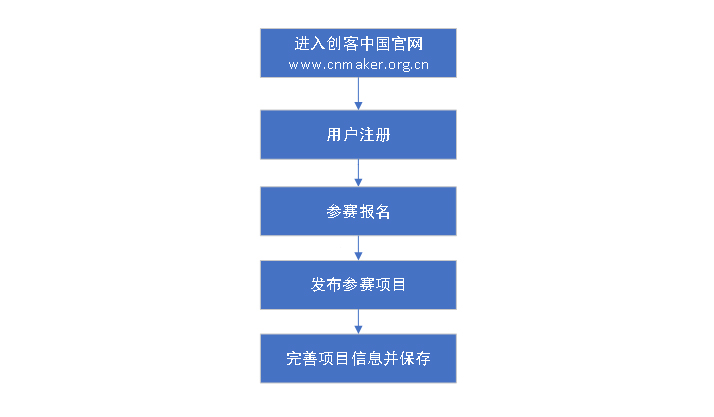 网址：www.cnmaker.org.cn。首次注册用户，点击“免费注册”，根据提示填写并完善信息，通过实名认证。已注册用户，点击“登录”进入“用户中心”，可维护、发布或更新信息。参赛者点击“参赛报名”，发布参赛项目。网上报名截止日期为2020年7月13日。2. 网上申报审核通过后，参赛者将申报项目登记表（附件2）和网上申报内容纸质件（企业盖章、创客团队签字）提供给雄安新区改革发展局，将统一报送省工业和信息化厅。纸质版材料寄送地址：雄安市民服务中心雄安新区管委会335室，联系人：孙鲁彦，联系电话：0312-5620786，请发EMS或顺丰，也可直接送交。